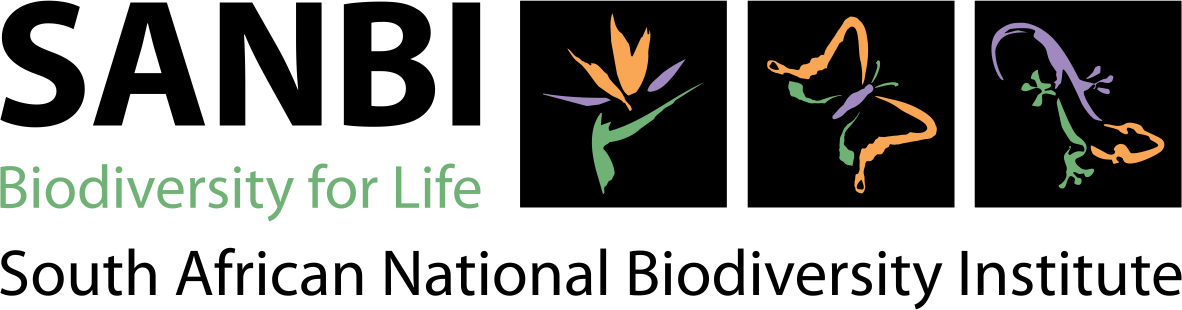 Groen Sebenza II Internships Internship application cover sheet 2018TO BE SUBMITTED BY:  9 October 2018Refer to advert for minimum requirements.Note that any emails sent to SANBI must be under 10MB in size.Submit these documents in electronic format with this application form and name them clearly.Submit application to groensebenza@sanbi.org.za  Subject: “Groen Sebenza II internships”SANBI reserves the right not to fill these internships.PERSONAL DETAILSPERSONAL DETAILSPERSONAL DETAILSPERSONAL DETAILSPERSONAL DETAILSPERSONAL DETAILSPERSONAL DETAILSPERSONAL DETAILSPERSONAL DETAILSPERSONAL DETAILSPERSONAL DETAILSPERSONAL DETAILSPERSONAL DETAILSPERSONAL DETAILSPERSONAL DETAILSSurnameNamesNamesPreferred nameID numberID numberAge:Age:Are you a South African citizen? Yes Yes Yes Yes YesNoNoNoNoNoNoNoNoNoIf yes, please indicate raceAfricanAfricanColouredColouredColouredColouredIndianIndianIndianIndianWhiteWhiteWhiteWhiteGenderMaleMaleMaleMaleMaleMaleFemaleFemaleFemaleFemaleFemaleFemaleFemaleFemaleDo you have a disability?If yes, please specify. Yes Yes Yes Yes Yes YesNoNoNoNoNoNoNoNoCurrent residential addressProvinceTownshipTownshipTownshipVillageVillageVillageMobile numberE-mail addressEmployedUnemployedUnemployedUnemployedUnemployedUnemployedUnemployedEDUCATION DETAILSEDUCATION DETAILSEDUCATION DETAILSEDUCATION DETAILSEDUCATION DETAILSEDUCATION DETAILSEDUCATION DETAILSEDUCATION DETAILSEDUCATION DETAILSEDUCATION DETAILSEDUCATION DETAILSEDUCATION DETAILSEDUCATION DETAILSEDUCATION DETAILSEDUCATION DETAILSHighest qualification completedHigher Education InstitutionHigher Education InstitutionHigher Education InstitutionYear obtainedYear obtainedYear obtainedYear obtainedYear obtainedYear obtainedMajor subjectsMajor subjectsMajor subjectsMajor subjectsMajor subjects   Current postgraduate studies   Current postgraduate studies   Current postgraduate studies   Current postgraduate studies   Current postgraduate studies   Current postgraduate studies   Current postgraduate studies   Current postgraduate studies   Current postgraduate studies   Current postgraduate studies   Current postgraduate studies   Current postgraduate studies   Current postgraduate studies   Current postgraduate studies   Current postgraduate studiesQualificationHigher Education InstitutionHigher Education InstitutionHigher Education InstitutionFirst, second, third yearFirst, second, third yearFirst, second, third yearFirst, second, third yearFirst, second, third yearFirst, second, third yearProposed date of thesis submissionProposed date of thesis submissionProposed date of thesis submissionProposed date of thesis submissionProposed date of thesis submissionPLACEMENT OPTIONS – Refer to advert and select only one (X) – in cases of more than one placement option (location), ensure that you select one preferred placementPLACEMENT OPTIONS – Refer to advert and select only one (X) – in cases of more than one placement option (location), ensure that you select one preferred placementPLACEMENT OPTIONS – Refer to advert and select only one (X) – in cases of more than one placement option (location), ensure that you select one preferred placementPLACEMENT OPTIONS – Refer to advert and select only one (X) – in cases of more than one placement option (location), ensure that you select one preferred placementPLACEMENT OPTIONS – Refer to advert and select only one (X) – in cases of more than one placement option (location), ensure that you select one preferred placementPLACEMENT OPTIONS – Refer to advert and select only one (X) – in cases of more than one placement option (location), ensure that you select one preferred placementPLACEMENT OPTIONS – Refer to advert and select only one (X) – in cases of more than one placement option (location), ensure that you select one preferred placementPLACEMENT OPTIONS – Refer to advert and select only one (X) – in cases of more than one placement option (location), ensure that you select one preferred placementPLACEMENT OPTIONS – Refer to advert and select only one (X) – in cases of more than one placement option (location), ensure that you select one preferred placementPLACEMENT OPTIONS – Refer to advert and select only one (X) – in cases of more than one placement option (location), ensure that you select one preferred placementPLACEMENT OPTIONS – Refer to advert and select only one (X) – in cases of more than one placement option (location), ensure that you select one preferred placementPLACEMENT OPTIONS – Refer to advert and select only one (X) – in cases of more than one placement option (location), ensure that you select one preferred placementPLACEMENT OPTIONS – Refer to advert and select only one (X) – in cases of more than one placement option (location), ensure that you select one preferred placementPLACEMENT OPTIONS – Refer to advert and select only one (X) – in cases of more than one placement option (location), ensure that you select one preferred placementPLACEMENT OPTIONS – Refer to advert and select only one (X) – in cases of more than one placement option (location), ensure that you select one preferred placementMolecular GeneticsCape Town □Pretoria □Forensic GeneticsPretoria □Forensic GeneticsPretoria □Forensic GeneticsPretoria □Veterinary Sciences Pretoria □Veterinary Sciences Pretoria □Veterinary Sciences Pretoria □Veterinary Sciences Pretoria □Veterinary Sciences Pretoria □Veterinary Sciences Pretoria □Environmental and Science EducationBetty’s Bay □Bloemfontein □Cape Town □Mbombela □Pietermaritzburg □Pretoria □Worcester □Environmental and Science EducationBetty’s Bay □Bloemfontein □Cape Town □Mbombela □Pietermaritzburg □Pretoria □Worcester □Environmental and Science EducationBetty’s Bay □Bloemfontein □Cape Town □Mbombela □Pietermaritzburg □Pretoria □Worcester □Environmental and Science EducationBetty’s Bay □Bloemfontein □Cape Town □Mbombela □Pietermaritzburg □Pretoria □Worcester □Environmental and Science EducationBetty’s Bay □Bloemfontein □Cape Town □Mbombela □Pietermaritzburg □Pretoria □Worcester □Conservation / Botanical Horticulture / Eco TourismPietermaritzburg □Pretoria □Thohoyandou □Worcester □Biological InvasionsBloemfontein □Cape Town □East London □Mbombela □ Pretoria □Thohoyandou □Biological InvasionsBloemfontein □Cape Town □East London □Mbombela □ Pretoria □Thohoyandou □Biological InvasionsBloemfontein □Cape Town □East London □Mbombela □ Pretoria □Thohoyandou □Wildlife Economy /Biodiversity EconomyPretoria □Wildlife Economy /Biodiversity EconomyPretoria □Wildlife Economy /Biodiversity EconomyPretoria □Wildlife Economy /Biodiversity EconomyPretoria □Wildlife Economy /Biodiversity EconomyPretoria □Wildlife Economy /Biodiversity EconomyPretoria □Threatened Plant SpeciesDurban □East London □Threatened Plant SpeciesDurban □East London □Threatened Plant SpeciesDurban □East London □Threatened Plant SpeciesDurban □East London □Threatened Plant SpeciesDurban □East London □Freshwater EcologyPretoria □GIS / Remote Sensing /Statistical EcologyCape Town □GIS / Remote Sensing /Statistical EcologyCape Town □GIS / Remote Sensing /Statistical EcologyCape Town □Marine SciencesCape Town □Marine SciencesCape Town □Marine SciencesCape Town □Marine SciencesCape Town □Marine SciencesCape Town □Marine SciencesCape Town □Plant Physiology /Climate ChangeCape Town □Plant Physiology /Climate ChangeCape Town □Plant Physiology /Climate ChangeCape Town □Plant Physiology /Climate ChangeCape Town □Plant Physiology /Climate ChangeCape Town □Plant SystematicsCape Town □Durban □Pretoria □Zoological SystematicsPretoria □Zoological SystematicsPretoria □Zoological SystematicsPretoria □Biodiversity PlanningCape Town □Biodiversity PlanningCape Town □Biodiversity PlanningCape Town □Biodiversity PlanningCape Town □Biodiversity PlanningCape Town □Biodiversity PlanningCape Town □Biodiversity Information ManagementCape Town □Biodiversity Information ManagementCape Town □Biodiversity Information ManagementCape Town □Biodiversity Information ManagementCape Town □Biodiversity Information ManagementCape Town □Ecological InfrastructureCape Town □Pretoria □Ecological InfrastructureCape Town □Pretoria □Ecological InfrastructureCape Town □Pretoria □Ecological InfrastructureCape Town □Pretoria □Planning and Land Use ManagementPretoria □Planning and Land Use ManagementPretoria □Planning and Land Use ManagementPretoria □Planning and Land Use ManagementPretoria □Planning and Land Use ManagementPretoria □Planning and Land Use ManagementPretoria □Planning and Land Use ManagementPretoria □Planning and Land Use ManagementPretoria □Planning and Land Use ManagementPretoria □Planning and Land Use ManagementPretoria □Planning and Land Use ManagementPretoria □SUBMISSION DOCUMENTS (please tick and submit all documents listed below – note that incomplete applications will not be considered)SUBMISSION DOCUMENTS (please tick and submit all documents listed below – note that incomplete applications will not be considered)SUBMISSION DOCUMENTS (please tick and submit all documents listed below – note that incomplete applications will not be considered)SUBMISSION DOCUMENTS (please tick and submit all documents listed below – note that incomplete applications will not be considered)SUBMISSION DOCUMENTS (please tick and submit all documents listed below – note that incomplete applications will not be considered)SUBMISSION DOCUMENTS (please tick and submit all documents listed below – note that incomplete applications will not be considered)SUBMISSION DOCUMENTS (please tick and submit all documents listed below – note that incomplete applications will not be considered)SUBMISSION DOCUMENTS (please tick and submit all documents listed below – note that incomplete applications will not be considered)SUBMISSION DOCUMENTS (please tick and submit all documents listed below – note that incomplete applications will not be considered)SUBMISSION DOCUMENTS (please tick and submit all documents listed below – note that incomplete applications will not be considered)SUBMISSION DOCUMENTS (please tick and submit all documents listed below – note that incomplete applications will not be considered)SUBMISSION DOCUMENTS (please tick and submit all documents listed below – note that incomplete applications will not be considered)SUBMISSION DOCUMENTS (please tick and submit all documents listed below – note that incomplete applications will not be considered)SUBMISSION DOCUMENTS (please tick and submit all documents listed below – note that incomplete applications will not be considered)SUBMISSION DOCUMENTS (please tick and submit all documents listed below – note that incomplete applications will not be considered)Letter of interest – indicate the reason why you should be considered for the internshipLetter of interest – indicate the reason why you should be considered for the internshipLetter of interest – indicate the reason why you should be considered for the internshipLetter of interest – indicate the reason why you should be considered for the internshipLetter of interest – indicate the reason why you should be considered for the internshipLetter of interest – indicate the reason why you should be considered for the internshipLetter of interest – indicate the reason why you should be considered for the internshipLetter of interest – indicate the reason why you should be considered for the internshipLetter of interest – indicate the reason why you should be considered for the internshipLetter of interest – indicate the reason why you should be considered for the internshipLetter of interest – indicate the reason why you should be considered for the internshipLetter of interest – indicate the reason why you should be considered for the internshipLetter of interest – indicate the reason why you should be considered for the internshipLetter of interest – indicate the reason why you should be considered for the internshipFull CVFull CVFull CVFull CVFull CVFull CVFull CVFull CVFull CVFull CVFull CVFull CVFull CVFull CVCertified copy of academic recordCertified copy of academic recordCertified copy of academic recordCertified copy of academic recordCertified copy of academic recordCertified copy of academic recordCertified copy of academic recordCertified copy of academic recordCertified copy of academic recordCertified copy of academic recordCertified copy of academic recordCertified copy of academic recordCertified copy of academic recordCertified copy of academic recordCertified copy of highest qualificationCertified copy of highest qualificationCertified copy of highest qualificationCertified copy of highest qualificationCertified copy of highest qualificationCertified copy of highest qualificationCertified copy of highest qualificationCertified copy of highest qualificationCertified copy of highest qualificationCertified copy of highest qualificationCertified copy of highest qualificationCertified copy of highest qualificationCertified copy of highest qualificationCertified copy of highest qualificationCertified copy of ID Certified copy of ID Certified copy of ID Certified copy of ID Certified copy of ID Certified copy of ID Certified copy of ID Certified copy of ID Certified copy of ID Certified copy of ID Certified copy of ID Certified copy of ID Certified copy of ID Certified copy of ID Signature of applicant: …………………………………                            Date: ……………………………..Signature of applicant: …………………………………                            Date: ……………………………..Signature of applicant: …………………………………                            Date: ……………………………..Signature of applicant: …………………………………                            Date: ……………………………..Signature of applicant: …………………………………                            Date: ……………………………..Signature of applicant: …………………………………                            Date: ……………………………..Signature of applicant: …………………………………                            Date: ……………………………..Signature of applicant: …………………………………                            Date: ……………………………..Signature of applicant: …………………………………                            Date: ……………………………..Signature of applicant: …………………………………                            Date: ……………………………..Signature of applicant: …………………………………                            Date: ……………………………..Signature of applicant: …………………………………                            Date: ……………………………..Signature of applicant: …………………………………                            Date: ……………………………..Signature of applicant: …………………………………                            Date: ……………………………..Signature of applicant: …………………………………                            Date: ……………………………..